Code # Bulletin / Banner Change Transmittal Form[ ]	Undergraduate Curriculum Council  [X]	Graduate CouncilSigned paper copies of proposals submitted for consideration are no longer required. Please type approver name and enter date of approval.  Email completed proposals to curriculum@astate.edu for inclusion in curriculum committee agenda. 1.Contact Person (Name, Email Address, Phone Number)2.Proposed Change3.Effective Date4.Justification – Please provide details as to why this change is necessary. Bulletin ChangesGraduate Certificate in Health Sciences EducationHealth Sciences EducationGraduate CertificateUniversity Requirements:See Graduate School Degree Policies for additional information (p. 36)Core Requirements: Sem. Hrs.ELCI 6533, Theories of Instruction 3ELFN 6763, Philosophies of Education 3HP 6043, Measurement and Evaluation in Health Sciences 3HP 6053, The Professorate 3NURS 6623, Curriculum Development in Health Professions 3Sub-total 15Electives: Sem. Hrs.Select six hours from the following:HP 5103, Patient Education: Teaching and Learning in Health ProfessionsHP 5113, Leadership in Health ProfessionsHP 6022, Clinical Education MethodsHP 620V, Independent StudyNURS 6001, Health Care Information ResourcesNURS 6833, American Health Care Systems: Historical Perspectives6Total Required Hours: 21Graduate Certificate in Health Care ManagementThe goal of this program is:• To provide students with knowledge of the critical issues and concepts for effectivemanagement of health care organizations.• To facilitate integration of key elements of effective health care management and howthey work jointly to enhance the quality of healthcare and the performance of healthcare managers, and thus, the overall performance of the health care organization itself.• To emphasize the importance of all aspects of health care management and their relationshipin achieving and maintaining professionalism in internal/external customerrelationships.• To facilitate effective decision making in the day-to-day operations of the managementof health care organizations.• To provide the understanding of health care management processes and practices asthey apply to diverse health care settings in such a way that they support long-termadvancement and career opportunities in health care management.This certificate program allows those health care providers, who have moved into a position of management, to understand management procedures and practices as they apply to diverse health care systems.Health Care ManagementGraduate CertificateUniversity Requirements:See Graduate School Degree Policies for additional information (p. 36)Core Requirements: Sem. Hrs.FIN 6813, Healthcare Finance 3HP 6313, Topics in Healthcare Management 3HP 6323, Healthcare Law and Quality Improvement 3MGMT 6003, Organizational Behavior in Healthcare Organizations 3MIS 6513, Healthcare Informatics 3NURS 6807V, Healthcare Management Seminar 3NURS 6353 Budgeting and Financial Management 3Sub-total 18Electives: Sem. Hrs.MGMT 6013, Human Resource Management for Health Care Organizations ORMKTG 6213, Healthcare Marketing3Total Required Hours: 21Graduate Certificate in Aging StudiesThe goal of tThis program is to provides the foundation and interdisciplinary framework necessaryfor understanding the aging processes and issues. The programCourses enhances the development of an understandingand appreciation for the aging processes through knowledge of physical, psychological andsocial aspects of aging.OBJECTIVES• Understand the variety of contexts in which aging can be examined and their implicationsfor practice;• Identify how older persons are affected by the person-environment interaction;• Identify and describe bio/psycho/social concepts and theories used to study aging;• Recognize the influence of theories of aging on policies and procedures in practice;• Understand the challenges and opportunities facing individuals, families and societiesas members age chronologically and functionally;• Recognize the relevance of age-related differences and changes over time in processesassociated with aging within the context of applied research;• Understand the ethical, legal, legislative, leisure and educational dimensions importantin the field of aging;• Understand critical thinking, problem-solving, and effective communication techniquesrelative to life-span development that affect personal awareness and behavior.ADMISSION REQUIREMENTSApplicants must meet the admission requirements of the Graduate School. To apply, obtain anapplication form from the Graduate School. Send completed application form, required application fee,and official transcripts of all undergraduate and graduate course work to the Graduate School.Aging StudiesGraduate CertificateUniversity Requirements:See Graduate School Degree Policies for additional information (p. 36)Core Requirements: Sem. Hrs.COUN 6423, Psychosocial Aspects of Aging 3HP 6013, Interdisciplinary Capstone-Aging Studies 3NURS 5013, Physical Health and Aging 3HP 5233, Issues in Aging 3HP 6233, Aging in the Community 3HP 6333, Enrichment in Aging 3SOC 5353, Sociology of Aging 3SOC 6123, Seminar: Aging, Law & Social Issues 3Sub-total 15Electives: Sem. Hrs.Select six hours from the following:PSY 6413, Learning and Cognition in AdulthoodSCOM 5403, Seminar in Health CommunicationsSOC 5323, Applied ResearchSOC 5003, Perspectives on Health & DyingHP 5103, Patient Education: Teaching and Learning in Health Professions 3HP 5113, Leadership in the Health Professions 36Total Required Hours: 21Graduate Certificate in Addiction StudiesThis program is centered on rural social work practice centers in Northeast Arkansas. The curriculum for this certificate program is designed to equip for social work majors. practitioners in the application of evidence based practice andthe 12-step planned change process of Alcoholics Anonymous. The curriculum is designed to teachgraduates It will equip practitioners in the assessment and treatment of how to assess and treat addictions. Therefore, field placements must be in a substance abusetreatment setting or in an agency whose primary clients are in substance abuse recovery.  The application of evidence based practice and the 12-step planned change process of recovery is the focus of the curriculum.Addiction StudiesGraduate CertificateUniversity Requirements:See Graduate School Degree Policies for additional information (p. 36)Core Requirements: Sem. Hrs.Select one of the following tracks:Track A (Social Work Students):SW 5323, Substance Abuse and Dependence Interventions 3SW 6003, Psychopathology for Social Workers 3SW 6033, Clinical Practice with Individuals 3SW 6053, Clinical Practice with Groups 3SW 6323, Clinical Interventions with Substance Abuse & Dependence 3Select one of the following options:Option 1:SW 6803, Full-Time Advanced Field I 3SW 6813, Full-Time Advanced Field II 3Option 2:SW 6821, Part-Time Advanced Field I 1SW 6822, Part-Time Advanced Field II 2SW 6831, Part-Time Advanced Field III 1 SW 6832, Part-Time Advanced Field IV 2Track B (Other Majors):COUN 6123, Group DynamicsPSY 6113, Theories & Techniques in Helping RelationshipsPSY 6533, PsychopathologySW 5323, Substance Abuse & Dependence InterventionsSW 5273, Seminar in Addiction Studies ISW 5293, Seminar in Addiction Studies IITrack C (Post-MSW Certificate in Addictions Certificate)SW 5273, Seminar in Addiction Studies ISW 5293, Seminar in Addiction Studies IISW 5323, Substance Abuse and Dependence InterventionsSW 560V, Independent Study (Final Project in Addiction Studies)SW 6003, Psychopathology for Social WorkersSW 6323, Clinical Interventions with Substance Abuse & Dependence18-21Total Required Hours: 18-21Department Curriculum Committee ChairCOPE Chair (if applicable)Department Chair: General Education Committee Chair (If applicable)                         College Curriculum Committee ChairUndergraduate Curriculum Council ChairCollege DeanGraduate Curriculum Committee ChairVice Chancellor for Academic AffairsInstructions Please visit http://www.astate.edu/a/registrar/students/bulletins/index.dot and select the most recent version of the bulletin. Copy and paste all bulletin pages this proposal affects below. Follow the following guidelines for indicating necessary changes. *Please note: Courses are often listed in multiple sections of the bulletin. To ensure that all affected sections have been located, please search the bulletin (ctrl+F) for the appropriate courses before submission of this form. - Deleted courses/credit hours should be marked with a red strike-through (red strikethrough)- New credit hours and text changes should be listed in blue using enlarged font (blue using enlarged font). - Any new courses should be listed in blue bold italics using enlarged font (blue bold italics using enlarged font)You can easily apply any of these changes by selecting the example text in the instructions above, double-clicking the ‘format painter’ icon   , and selecting the text you would like to apply the change to.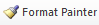 Please visit https://youtu.be/yjdL2n4lZm4 for more detailed instructions.